      Коррупция (от лат. corruptio – подкуп) – злоупотребление предоставленнымиполномочиями для получения собственной выгоды (Международная организация Transparency International).    В Российской Федерации в 2008 году коррупция получила свое официальноеопределение.      Традиционно, когда мы говорим о коррупции, мы подразумеваем преступление. Но коррупция может встречаться в форме правонарушений, за которые также предусмотрена ответственность.      Коррупция может принимать различные формы: злоупотребление своим положением, использование полномочий, если они связаны с извлечением выгоды для себя или третьих лиц (различных групп, организаций, объединений, политических партий), дача и получение взятки, коммерческий подкуп. Мы чаще всего встречаемся с бытовой коррупцией, которая может сопутствовать нашей повседневной жизни. Взятки за места в детских садах и поступление в вузы, подношения врачам, откуп сотрудникам ДПС, «откаты» за получение заказов и др.      Решая отдельно взятую проблему с помощью коррупции, соглашаясь с коррупцией, мы ухудшаем не только свое положение, но и положение других. Мы жалуемся на волокиту и бюрократизм нашей системы, но зачем ее менять, если за быстрое прохождение бюрократических барьеров чиновник может получить «дополнительный доход».      Не забывайте, коррупция не только приносит вред обществу, но и не гарантирует результата! Ведь в коррупционной схеме выигрывает тот, кто может дать больше.Злоупотребление должностными полномочиями в сфере государственного и муниципального управления      В данном случае речь идет о том, что должностное лицо использует свои полномочия не на благо обществу и государству, а для своей выгоды. Злоупотребление может быть как самостоятельным коррупционным преступлением, так и сопровождать взяточничество.Приемная комиссия в институте. Председатель спрашивает абитуриента: - Молодой человек, а почему вы выбрали для поступления именно этот институт? - Не задавай глупых вопросов, папа. АнекдотПревышение должностных полномочий      Это еще одно коррупционное преступление в государственной и муниципальной сфере. Оно встречается тогда, когда должностное лицо понимает, что не имеет права принимать то или иное решение, подписывать документы, выдавать справки, но умышленно делает это. В этом случае должностное лицо присваивает себе полномочия, которых у него на самом деле нет.Пример: Главный врач государственного учреждения здравоохранения под угрозой негативных последствий для подчиненных в виде снижения надбавок и увольнения, потребовала от подчиненных собрать часть планируемой к выдаче сотрудникам премии из фонда экономии зарплаты в размере 75 000 рублей и передать ей, что последние, опасаясь угрозы, выполнили; она же, Чтобы решить вопрос без дачи взятки, необходимо:      1. Четко представлять себе этапы всего процесса: начиная от обращения к ответственному работнику и заканчивая получением необходимого результата. Определить желаемый результат нужно заранее.      2. Самостоятельно изучить всю возможную информацию (в этом могут помочь Интернет и бесплатные юридические консультации). Начать можно с имеющегося опыта других граждан и консультирования в государственных органах, но в обязательном порядке проверить полученную информацию, посмотрев соответствующие нормативные акты, которые могут измениться. Возможно обратиться за консультацией и в Юридическую клинику ФГБОУ ВО ВГУВТ.      3. Определить должностное лицо или орган, в который Вам нужно обращаться, выяснить, когда ведется прием граждан именно по Вашему вопросы, обязательно ли Ваше личное присутствие, или Вы можете обратиться по почте. Эту информацию можно найти в административных регламентах, которые размещаются на сайтах соответствующих органов.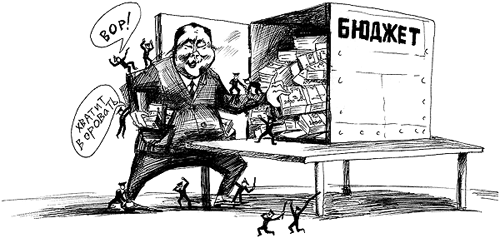       Все мы платим различные налоги, но, отдавая определенную часть дохода государству, мы предполагаем, что оно обеспечивало реализацию социальных услуг: образования, здравоохранения, создания инфраструктуры, обеспечения безопасности.      Не секрет, что коррупция существует с момента возникновения власти. И бороться с ней пытались издревле. Так, Иван IV Грозный в 1550 году ввел в Судебнике ответственность судей за должностные преступления. Известен случай, когда царь велел казнить дьяка, получившего взятку в виде жареного гуся, нашпигованного монетами.       Сегодня к числу коррупционных преступлений относятся разнообразные преступления. Рассмотри некоторые из них. 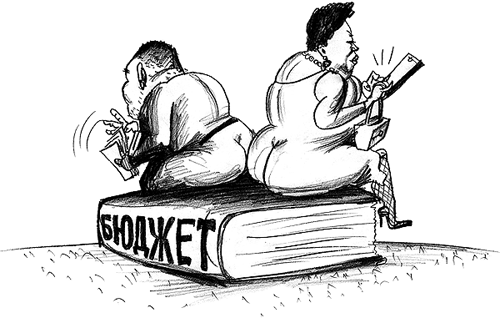 под угрозой негативных последствий для кассира, потребовала выдать четырем сотрудникам денежные средства в меньшем размере, чем им начислено за выполнение государственных контрактов, а разницу в 55506,39 рублей передать ей. Опасаясь угроз, кассир выполнила ее требования.Сложный случай: взяточничество!      Взятка – это деньги или материальные ценности, даваемые должностному лицу как подкуп, как оплата караемых законом действий. (Словарь С.И. Ожигова).      В настоящее время сюда следует добавить и выгоды имущественного характера в пользу взяткодателя или представляемых им лиц.Внимание!!! Взятка всегда остается взяткой, вне зависимости от ее размера, даже если должностное лицо получило взятку-благодарность на сумму меньше 3000 рублей, это все равно будет преступлением.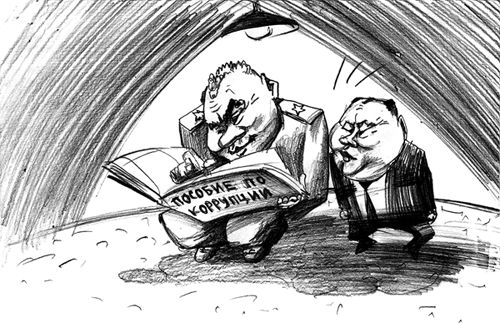 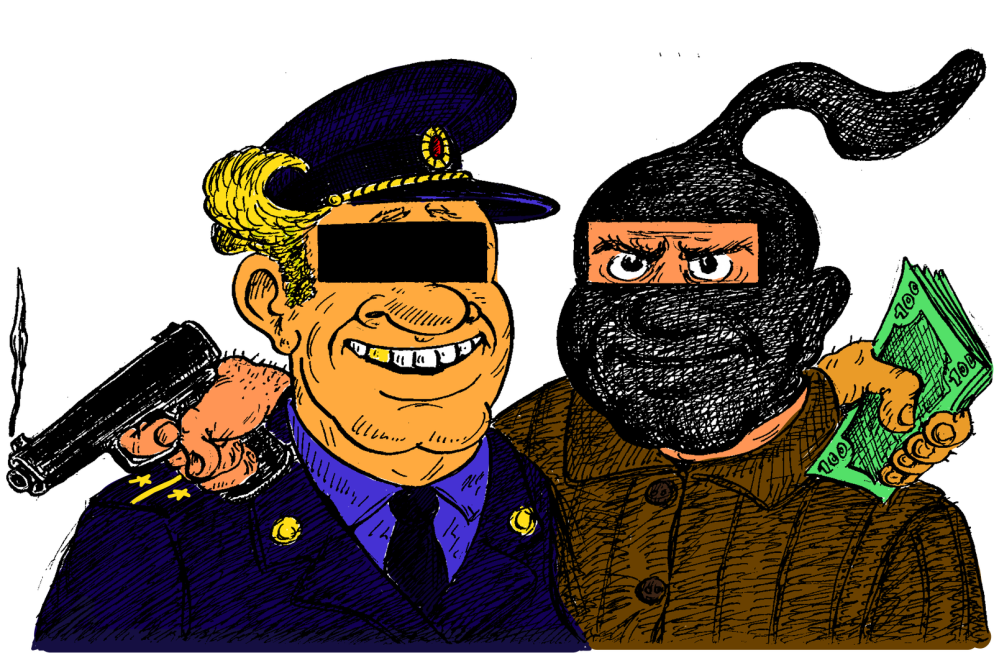 Куда обратиться?      В том случае, если Вы столкнулись с фактом взятничества, Вы можете сообщить об этом :- В Службу безопасности Университета (Тел.436-11-75, E-mail: bezopasnost@vgavt-nn.ru)- Проректору по безопасности  (тел. 432-10-36, Email: butchenko@vgavt-nn.ru)- В отдел по экономической безопасности и противодействию коррупции ГУ МВД России по Нижегородской области (268-56-36, protivkorrupcii@bk.ru)- В Приволжское следственное управление на транспорте СК РФ (432-13-70, с.т. 8-908-757-30-30 (круглосуточно))- В Приволжскую транспортную прокуратуру (тел. 435-19-10 , телефон дежурного прокурора: 8-910-796-59-45)